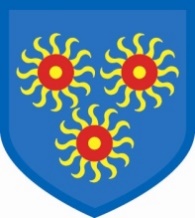 Key Areas of Responsibility	1 Catholic Purpose and Identity of the School	2 Leadership in Catholic Education	3 Strategic Leadership	4 Educational Excellence	5 Managing the Organisation	Catholic Purpose and Identity of the SchoolKey Area of Responsibility:He or she must ensure that this Catholic identity is reflected in every aspect of the life of the school, in particular in the curriculum, the day to day organisation of the school, staff development, staff and pupil relationships and the partnership between school, home, parish, local community, other schools, the LA and other agencies.  This duty provides the context for the proper discharge of all other duties and responsibilities.	Leadership in Catholic EducationKey Area of Responsibility:Each Catholic Headteacher has responsibility to develop his or her understanding of this leadership role through regular reading and participation in appropriate courses, together with frequent reflection. The Headteacher must provide professional leadership and management for the school. This will promote a secure foundation from which to achieve high standards in all areas of the school’s work.  To gain this success a Headteacher must establish high quality education by effectively managing teaching and learning and using personalised learning to realise the potential of pupils.  The Headteacher must establish a culture that promotes excellence, equality and high expectations of all pupils.  3.  	Strategic Leadership		Key Area of Responsibility:The new Headteacher must:Understand and communicate the mission of the Catholic school and promote Gospel values in policy, practice and relationships and ensure that the Religious Education programme is given full regard both in terms of classroom religious education and in the whole Catholic life of the school.Ensure that the vision for the school is clearly articulated, shared, understood and acted upon effectively by all.Be aware of their own strengths, weaknesses and areas for their own professional development and how their leadership behaviours impact on others so that they can maximise their impact as a leader.Have a focus on improvement, setting tough objectives and take on challenges in order to achieve and be accountable for high performance throughout the school.Demonstrate resilience and emotional maturity when faced with the demands of the job, especially when faced with adversity and setbacks, so that they do not lose sight of their personal and organisational values.Draw upon their experience in education and their own lives to make sense of issues as they occur and to create strategic solutions and be able to explain them to others.Recognize opportunities and implement change so that the school continues to improve in both the short and in the long term and have the ability to bring about such change with the minimum of disruption.Inspire and influence pupils, colleagues, governors and the community, articulating a compelling vision to create an energising learning environment for all and to be able to modify their approach to create the desired impact and outcomes.4.  	Educational Excellence          Key Area of Responsibility:This requires the Headteacher:To develop their vision in the light of Gospel values and the teachings of the Catholic Church so as to identify the priorities which lead to improvements in teaching and learning, leading in turn to improved outcomes for all pupils.To determine and organise the curriculum so there are real, relevant and planned opportunities to embed purposeful links and connections with religious education, collective worship, liturgy, prayer and provision for pupils’ spiritual, moral, social and cultural development.To be able, as the leading professional in the school, to identify excellence in teaching and be able to demonstrate how teaching can be improved and sustained so that learning and achievement for all pupils is maximised.To ensure strategies for inclusion, diversity and access to a diverse, flexible and relevant curriculum that are based on our equality as children of God, which compels us to care for the well-being of one another, including those with Special Educational Needs, with English as an additional language and more able pupils, drawing on the Gospel values of truth, justice, tolerance and service.To have a passion for learning and to communicate this to others so establishing a climate of learning and teaching throughout the school and ensuring that every pupil has the opportunity to succeed.To recognise the need to build partnerships locally, regionally and nationally in order to achieve goals raise standards and improve the education system.To be aware of their impact on the governing body, local parishes and the local community and to use this influence wisely to improve outcomes in the school. to promote the notion of ‘vocation’ in your work, articulating and demonstrating your headship as a calling to do God’s work.5.      	Managing the OrganisationKey Area of Responsibility:This requires the Headteacher:To work with the chair of governors to enable the governing body to meet its responsibilities in relation to specific requirements of governance in a Catholic school in terms of the trust deed, admissions, personnel and financial matters.To monitor, evaluate and review the work of the school to determine its effectiveness as a Catholic school.to deploy the resources available to ensure the school’s goals are achieved and to ensure that the systems and processes used to achieve this are subject to regular review and evaluation.To take responsibility for the school’s performance and present that performance in a form appropriate to a range of audiences, including governors, the Diocese of Westminster Education Service, the LA, the local community, OFSTED and others, to enable them to play their part effectively.To effectively analyse and use data and break down problems and challenges in a systematic way in order to provide clear direction and management.To be able to make interventions where needed and hold others to account in order that expectations are met and school improvement is sustained.To demonstrate a genuine commitment to developing others in a way that helps them achieve their potential and motivates them to perform at their best. Person Specification for HeadteacherQUALIFICATIONSEVIDENCEESSENTIAL REQUIREMENTSPractising CatholicFirst degree/teaching certificate and QTSRecent professional development relevant to senior managementHave had or are undertaking further study relevant to headship (e.g. Diploma or Higher Degree)Hold the Catholic Certificate in Religious Studies or equivalent, be engaged in a course of study to achieve it or be willing to undertake itReference from their Parish PriestRelevant certificatesReferences from headteachers and other education professionals CATHOLIC PURPOSE AND IDENTITY OF THE SCHOOLBe able to articulate the distinctive nature and purpose of Catholic education and be committed to developing the Catholic ethos of the schoolEXPERIENCEBackground in Catholic educationUnderstanding of the Catholic curriculumCurriculum development responsibility in a core subjectSuccessful and relevant experience of teachingSenior or whole-school management at Headteacher or Deputy Headteacher levelSuccessful leadership of a teamWorking in 2 or more schoolsExperience of working with children who present challenging behaviourBe aware of the requirements of the RE Curriculum DirectoryHas experience in leading Acts of WorshipDESIRABLENPQHKEY AREAS  OF HEADSHIPEDUCATIONAL EXCELLENCEPROFESSIONAL QUALITIESDelivering continuous improvementCan express clearly the importance of leading teaching and learning in terms of continuous improvement and raising standardsCan identify the priorities which will effect  changes in order to bring about improvementHas set and managed targets for othersHas experience in managing change within a schoolHas worked with a governing body and other agencies to bring about changeExperience of working with children who present challenging behaviour Modelling Excellence in TeachingCan both propound and analyse excellent teachingCan recognise where performance is poor and has the confidence and proven ability to insist on and to encourage higher standardsHas had successful outcomes from OFSTED inspectionsHas used performance management to enable other members of staff and brought about improvement across all abilitiesLearning  FocusCan demonstrate a passion for learning in pupils and other members of the school communityCan demonstrate the importance of equal access in achieving excellence for allSuccessful and relevant experience of outstanding teachingExperience of Curriculum development to enable all children of all abilities to be able to access the curriculum.Partnership and collaborationCan demonstrate that they are able to work with other agencies to bring about changeHas evidence of effective team working Has successful experience of working with children of all abilities and has evidence of working effectively with other agencies to bring about changeOrganisation and community understandingCan demonstrate that they understand the power of relationships within the organisation and the wider communityHas successful experience of working with governing bodies and the Local Authority and other agencies in an effective way to bring about improvementKnows who the key players are in these  organisationsKEY AREAS OF HEADSHIPSTRATEGIC LEADERSHIPSTRATEGIC LEADERSHIPSTRATEGIC LEADERSHIPPROFESSIONAL QUALITIESPROFESSIONAL QUALITIESSelf awareness and self-managementExplains clearly their personal strengths and areas for improvementExplains clearly their personal strengths and areas for improvementExplains clearly their personal strengths and areas for improvementHas experience of performance management proceduresIs able to seek out appropriate personal development coursesHas experience of performance management proceduresIs able to seek out appropriate personal development coursesPersonal drive and accountability Can explain the need for continuous improvement in the organisation and is prepared to set and achieve the highest standardsUnderstands the needs to regularly account for their performance to governors and other stakeholdersCan explain the need for continuous improvement in the organisation and is prepared to set and achieve the highest standardsUnderstands the needs to regularly account for their performance to governors and other stakeholdersCan explain the need for continuous improvement in the organisation and is prepared to set and achieve the highest standardsUnderstands the needs to regularly account for their performance to governors and other stakeholdersHas experience of managing and implementing a school improvement planRegularly presents accurate and detailed reports to governors’ meetings Has experience of managing and implementing a school improvement planRegularly presents accurate and detailed reports to governors’ meetings Resilience and emotional maturityCan explain convincingly how they react when faced with continual challengesUnderstands the importance of maintaining personal and organisational values when faced with uncertainty and adversityCan explain convincingly how they react when faced with continual challengesUnderstands the importance of maintaining personal and organisational values when faced with uncertainty and adversityCan explain convincingly how they react when faced with continual challengesUnderstands the importance of maintaining personal and organisational values when faced with uncertainty and adversityHas experience of managing change and successfully participating in meetings with school leaders and other stakeholders in order to achieve such changeIs able to understand and use education initiatives to further the success of the schoolHas experience of managing change and successfully participating in meetings with school leaders and other stakeholders in order to achieve such changeIs able to understand and use education initiatives to further the success of the schoolConceptual thinkingCan show a wider understanding of educational issues based on their experienceCan use innovative ways to solve complex issues and explain their solutions simply to othersCan show a wider understanding of educational issues based on their experienceCan use innovative ways to solve complex issues and explain their solutions simply to othersCan show a wider understanding of educational issues based on their experienceCan use innovative ways to solve complex issues and explain their solutions simply to othersHas attended management and other school-related coursesKeeps up to date with the latest educational thinkingHas attended management and other school-related coursesKeeps up to date with the latest educational thinkingFuture focusIs able to look ahead and recognise the opportunities for changeCan put the arguments in favour of change with confidence and negotiate with others to bring change aboutIs able to look ahead and recognise the opportunities for changeCan put the arguments in favour of change with confidence and negotiate with others to bring change aboutIs able to look ahead and recognise the opportunities for changeCan put the arguments in favour of change with confidence and negotiate with others to bring change aboutHas worked with others to develop strategies to  use the opportunities created by changeHas worked with others to develop strategies to  use the opportunities created by changeImpact and influenceCan demonstrate that they understand other points of views and can persuade others to their perspective by articulating a compelling vision Can demonstrate that they understand other points of views and can persuade others to their perspective by articulating a compelling vision Can demonstrate that they understand other points of views and can persuade others to their perspective by articulating a compelling vision Has detailed a clarity of vision and communicated this well in their letter of application Has detailed a clarity of vision and communicated this well in their letter of application KEY AREAS OF HEADSHIPKEY AREAS OF HEADSHIPOPERATIONAL MANAGEMENTPROFESSIONAL QUALITIESPROFESSIONAL QUALITIESEfficient and effectiveEfficient and effectiveUnderstands how the school’s human, financial and environmental resources can be used to achieve the school’s goals and secure value for moneyCan explain clearly how modern developments in computing and presentation  can help the school to achieve its goalsUnderstand the need to take responsibility for the performance of the schoolHas experience of managing or contributing to a school improvement planHas experience of school management and financial softwareHas experience of managing or contributing to a school improvement planHas experience of school management and financial softwareAnalytical thinkingAnalytical thinkingUnderstands how data collection can, through systematic analysis, influence outcomesCan explain how complex issues can be analysed and linked with other sources of information to achieve desired outcomes Has had experience of ‘RAISE online’ or other data-led resources for improving pupil performanceHas had experience of ‘RAISE online’ or other data-led resources for improving pupil performanceRelationship managementRelationship managementUnderstands the critical importance of interpersonal skills and perception when managing others in order to achieve the school’s goals Has experience of successfully managing a team and can demonstrate how change was effectedHas experience of successfully managing a team and can demonstrate how change was effectedHolding others to accountHolding others to accountCan explain the importance of clearly communicated expectationsUnderstands the importance of making interventions even they have to make unpopular decisions in order to achieve the agreed goalsExperience of performance management and knowledge of current Government legislation in this areaExperience of performance management and knowledge of current Government legislation in this areaDeveloping othersDeveloping othersCan demonstrate a genuine commitment to improving others in the organisation and the value of a learning environment for allHas experience of CPD management and can demonstrate their own professional developmentHas experience of CPD management and can demonstrate their own professional development